ПОСТІЙНА КОМІСІЯ З ПИТАНЬ ТРАНСПОРТУ, ДОРОЖНЬОГО ГОСПОДАРСТВА, ЗВ’ЯЗКУ ТА МОРЕГОСПОДАРСЬКОГО КОМПЛЕКСУ ______________№_______________на №_________від_______________ПРОТОКОЛзасідання комісіївід  05 грудня 2019 рокуКінозала(пл. Думська, 1)ПРИСУТНІ :Члени комісії: Фокіна О.О., Лозовенко М.К., Коваль Д.О., Крук Ю.Ю.Запрошені:Ілько О.В.	- директор департаменту транспорту, зв’язку та  організації дорожнього руху;Ружицький Ю.Г.	- начальник відділу кадрового та правового забезпечення 	  департаменту економічного розвитку;Продіус О.С.	- головний спеціаліст відділу кадрового та правового  забезпечення департаменту економічного розвитку;Тябус Є.А.	- в.о. директора комунального підприємства 	«Одестранс- парксервіс».Представники громади та ЗМІ :  Коган Є.І.	- оглядач ІА «Одеса-дейлі»;Дяченко Ю.В.	- голова ПП «ДемАльянс», ГО «Зелений лист»;Іщенко С.І.	- кореспондент ІА «Українська Служба Інформації»;Фаріловська А.	- журналіст ІА «Пушкінська»;Шатунова А.Б.	- журналіст видавництва «Таймер».Відсутній Кісловський А.В.Кворум – 3 чол.ПОРЯДОК ДЕННИЙ:Розгляд проекту рішення «Про затвердження Міської цільової програми «Безпека дорожнього руху в місті Одесі» на 2020-2022 роки»Розгляд проекту рішення «Про внесення змін в рішення Одеської міської ради від 12 червня 2019 року № 4689-VII «Про надання у 2019 році місцевої гарантії»Розгляд звернення Француза І.В. від 19 листопада 2019 року              № 37-Ф1-70104ПО ПЕРШОМУ ПИТАННЮ ПОРЯДКУ ДЕННОГО: СЛУХАЛИ: Директора департаменту транспорту, зв’язку та організації дорожнього руху Ілько О.В. з інформацією щодо проекту Міської цільової програми «Безпека дорожнього руху в місті Одесі» на 2020-2022 роки.Відповідний проект рішення та програма на 17 арк. додаються.Питання задавали: Фокіна О.О., Коган Є.І.В обговоренні питання прийняли участь: Лозовенко М.К., Коваль Д.О., Ружицький Ю.Г., Фокіна О.О.ВИРІШИЛИ: Рекомендувати XXXIX сесії Одеської міської ради розглянути  проект рішення «Про затвердження Міської цільової програми «Безпека дорожнього руху в місті Одесі» на 2020-2022 роки».Голосували одноголосно.ПО ДРУГОМУ ПИТАННЮ ПОРЯДКУ ДЕННОГО:СЛУХАЛИ: Інформацію начальника відділу кадрового та правового забезпечення департаменту економічного розвитку Ружицького Ю.Г. щодо  необхідності внесення змін в рішення Одеської міської ради від 12 червня 2019 року № 4689-VII «Про надання у 2019 році місцевої гарантії».Відповідний проект рішення міської ради та інформація до нього на      2 арк. додаються.Копія рішення Одеської міської ради від 12 червня 2019 року               № 4689-VII «Про надання у 2019 році місцевої гарантії» на 2 арк. додається.В обговоренні питання прийняли участь всі члени комісії.ВИРІШИЛИ: Внести на розгляд XXXIX сесії Одеської міської ради проект рішення «Про внесення змін в рішення Одеської міської ради від      12 червня 2019 року № 4689-VII «Про надання у 2019 році місцевої гарантії».Голосували одноголосно.ПО ТРЕТЬОМУ ПИТАННЮ ПОРЯДКУ ДЕННОГО:СЛУХАЛИ: В.о. директора комунального підприємства «Одес-     транспарксервіс» Тябуса Є.А. з розгорнутою відповіддю на звернення Француза І.В.Звернення Француза І.В. № 37-Ф1-70104 від 19 листопада 2019 року додається.	Питання задавали: Фокіна О.О., Дяченко Ю.В., Коган Є.І.В обговоренні питання прийняли участь всі члени комісії.ВИРІШИЛИ: Інформацію взяти до відома.Голосували одноголосно.Голова комісії            					         О.О. Фокіна         Секретар комісії    					         М.К. Лозовенко	   ОДЕСЬКА 	МІСЬКА РАДА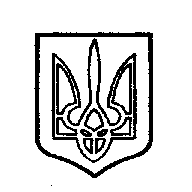 ОДЕССКИЙ ГОРОДСКОЙ СОВЕТ65004, м. Одеса, пл. Думська,165004, г. Одесса, пл. Думская,1